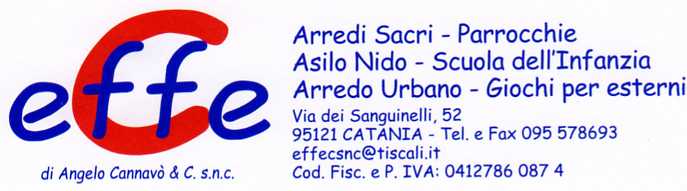 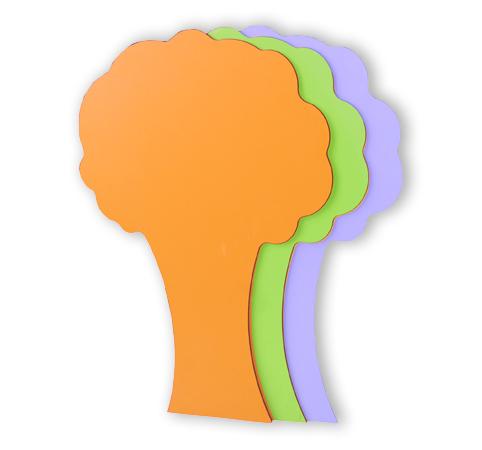 Descrizione:Alberello in hpl, utilizzato come decorazione per giochida interno ed esterno. Dotato di fori centerale che nepermettono il fissaggio a diverse superfici tramiteapposite viti.Disponibile in vari colori.Ingombro massimo 70x110 (h) cm
Categoria: Elementi in HPL
Codice: 535037